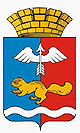 от 13.09.2022 № 01-01/1086г. КраснотурьинскО подготовке и проведении декады бега и массовых соревнований по легкой атлетике «Всероссийский день бега «Кросс нации»В соответствии со статьей 16 Федерального закона от 06.10.2003 
№ 131-ФЗ «Об общих принципах организации местного самоуправления 
в Российской Федерации», статьей 7 Закона Свердловской области 
от 16.07.2012 № 70-ОЗ «О физической культуре и спорте в Свердловской области», распоряжением Губернатора Свердловской области от 24.05.2022 
№ 107-РГ «О подготовке и проведении на территории Свердловской 
области декады бега и массовых соревнований по легкой атлетике «Всероссийский день бега «Кросс нации», главой 7 постановления Правительства Свердловской области от 15.03.2012 № 269-ПП 
«Об утверждении Порядка осуществления временных ограничений 
или прекращения движения транспортных средств по автомобильным дорогам регионального и местного значения на территории Свердловской 
области», статьей 6, 32 Устава городского округа Краснотурьинск, утверждённого решением Краснотурьинской городской Думы от 23.06.2005 
№ 76, Администрация (исполнительно-распорядительный орган местного самоуправления) городского округа КраснотурьинскПОСТАНОВЛЯЕТ:Провести на территории городского округа Краснотурьинск декаду бега с 07.09.2022 по 16.09.2022 и массовые соревнования по легкой атлетике «Всероссийский день бега «Кросс нации» 17.09.2022.УтвердитьСостав организационного комитета по подготовке и проведению соревнований по легкой атлетике «Всероссийский день бега «Кросс нации» (приложение № 1).План мероприятий по подготовке и проведению соревнований 
по легкой атлетике «Всероссийский день бега «Кросс нации» (приложение 
№ 2).Схему маршрута проведения соревнований по легкой атлетике 
«Всероссийский день бега «Кросс нации», временного ограничения 
и организации дорожного движения автомобильного транспорта 
(приложение № 3).Рекомендовать межмуниципальному отделу Министерства  внутренних дел России «Краснотурьинский» (С.Ю. Калмыков)Оказать содействие в обеспечении безопасности граждан 
и общественного порядка во время проведения соревнований по легкой атлетике «Всероссийский день бега «Кросс нации».Оказать содействие во временном ограничении и прекращении движения транспорта, в организации дорожного движения на перекрестках улиц Ленина – Ленинского Комсомола, улиц Ленина – Молодежная, улиц Ленина – Базстроевская, улиц Бульвар Мира – Микова,  улиц Микова – Карла Маркса, улиц Ленина – Фрунзе, улиц Ленина – Металлургов, улиц Карла Маркса – Чайковского,  улиц Серова – Садовая, улиц Карла Маркса – Пушкина, в период проведения соревнований по легкой атлетике «Всероссийский день бега «Кросс нации» 17.09.2022 с 11.00 до 14.00 часов силами личного состава отделением Государственной инспекции по безопасности дорожного движения.Рекомендовать юридическим лицам, индивидуальным предпринимателям, осуществляющим регулярные пассажирские перевозки 
по установленным маршрутам, в период введения ограничений осуществлять объезд по улице Чкалова с использованием действующих мест остановок общественного транспорта на данном участке дороги. Управлению по жилищно-коммунальному хозяйству, транспорту, связи и муниципальному контролю Администрации городского округа Краснотурьинск (С.В. Трифонов) направить извещения юридическим лицам, индивидуальным предпринимателям, осуществляющим регулярные пассажирские перевозки, об изменении маршрута движения автомобильного 
и общественного транспорта на период проведения соревнований по легкой атлетике «Всероссийский день бега «Кросс нации» 17.09.2022.Рекомендовать государственному автономному учреждению здравоохранения Свердловской области «Краснотурьинская городская 
больница» (А.Н. Мальков) в установленном порядке обеспечить медицинское обслуживание участников и зрителей соревнований по легкой атлетике «Всероссийский день бега «Кросс нации».Рекомендовать руководителям предприятий, организаций всех форм собственности и учебных заведений городского округа Краснотурьинск принять активное участие в соревнованиях по легкой атлетике «Всероссийский день бега «Кросс нации».Опубликовать настоящее постановление в газете «Муниципальный вестник. Городской округ Краснотурьинск», разместить на официальном сайте Администрации городского округа Краснотурьинск.Контроль исполнения настоящего постановления оставляю за собой.Глава городского округа                                                                   А.Ю. УстиновУтвержден(Приложение № 1)постановлением Администрации        городского округа Краснотурьинскот 13.09.2022 № 01-01/1086«О подготовке и проведении декады бега 
и массовых соревнований по легкой атлетике «Всероссийский день бега 
«Кросс нации»СОСТАВорганизационного комитета по подготовке и проведению соревнований по легкой атлетике «Всероссийский день бега «Кросс нации»Утвержден(Приложение № 2)постановлением Администрации        городского округа Краснотурьинскот 13.09.2022 № 01-01/1086«О подготовке и проведении декады бега 
и массовых соревнований по легкой атлетике «Всероссийский день бега 
«Кросс нации»ПЛАНмероприятий по подготовке и проведению соревнований по легкой атлетике «Всероссийский день бега «Кросс нации»Утверждена(Приложение № 3)постановлением Администрации        городского округа Краснотурьинскпостановлением Администрации        городского округа Краснотурьинскот 13.09.2022 № 01-01/1086«О подготовке и проведении декады бега 
и массовых соревнований по легкой атлетике «Всероссийский день бега 
«Кросс нации»СХЕМА маршрута проведения соревнований по легкой атлетике 
«Всероссийский день бега «Кросс нации», временного ограничения 
и организации дорожного движения автомобильного транспорта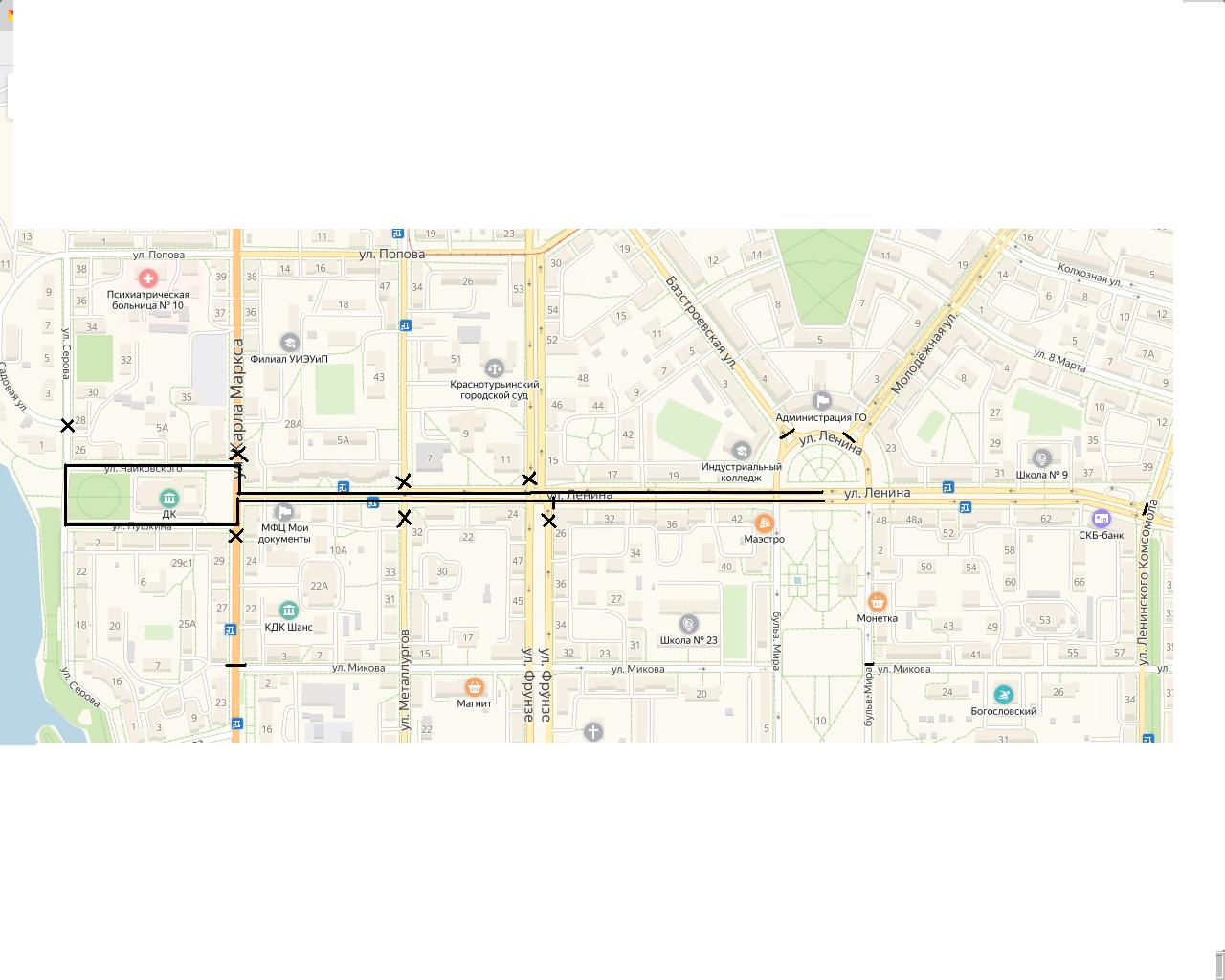 Условные обозначения:– – временное размещение дорожного знака 3.1 «Въезд запрещен»;х – регулирование дорожного движения сотрудниками межмуниципального отдела Министерства внутренних дел Российской Федерации «Краснотурьинский» (по согласованию).АДМИНИСТРАЦИЯ  ГОРОДСКОГО ОКРУГА КРАСНОТУРЬИНСКСВЕРДЛОВСКОЙ ОБЛАСТИП О С Т А Н О В Л Е Н И ЕМ.А. Корсиков– председатель организационного комитета, первый заместитель Главы Администрации городского округа Краснотурьинск;И.М. Дубовиков– заместитель председателя организационного комитета, начальник управления физической культуры, спорта и молодежной политики Администрации городского округа Краснотурьинск;члены оргкомитетаН.В. ВасендинС.Ю. КалмыковУ.Ю. Лугаськова–––начальник муниципального учреждения «Управление жилищно-коммунального хозяйства»;начальник межмуниципального отдела Министерства внутренних дел России «Краснотурьинский» 
(по согласованию);директор муниципального автономного учреждения «Краснотурьинский информационный центр»;А.Н. МальковР.К. Незамутдинов– –главный врач государственного автономного учреждения здравоохранения Свердловской области «Краснотурьинская городская больница» 
(по согласованию);начальник  муниципального казенного учреждения «Управление гражданской защиты городского округа Краснотурьинск» (по согласованию);О.Н. Тукмакова–начальник муниципального органа «Управление культуры городского округа Краснотурьинск» 
(по согласованию);С.В. Трифонов –начальник управления по жилищно-коммунальному хозяйству, транспорту, связи 
и муниципальному контролю Администрации городского округа Краснотурьинск;Л.Ю. ШардаковЕ.К. Шрайнер–– директор муниципального бюджетного учреждения «Центр спортивных сооружений»;начальник муниципального органа «Управление образования городского округа Краснотурьинск» 
(по согласованию).№ п/пНаименование мероприятийСрок исполненияОтветственный1.Проведение заседаний оргкомитета по подготовке и проведению соревнований по легкой атлетике «Всероссийский день бега «Кросс нации»13.09.2022-16.09.2022М.А. Корсиков2.Обеспечение организации соревнований по легкой атлетике «Всероссийский день бега «Кросс нации»до 17.09.2022И.М. Дубовиков3.Подготовка плана безопасности проведения соревнования и направить на согласование в межмуниципальный отдел Министерства Внутренних дел России «Краснотурьинский» до 07.09.2022Л.Ю. Шардаков4.Организация работы судейской бригады и обслуживающего персонала, непосредственное проведение мероприятия17.09.2022Л.Ю. Шардаков5.Приобретение призовдо 17.09.2022Л.Ю. Шардаков6.Информирование жителей городского округа Краснотурьинск о проведении соревнований по легкой атлетике «Всероссийский день бега «Кросс нации»07.09.2022-17.09.2022У.Ю. Лугаськова   7.Обеспечение медицинского обслуживания соревнований по легкой атлетике «Всероссийский день бега «Кросс нации»17.09.2022А.Н. Мальков(по согласованию)8.Оказание содействие в обеспечении охраны общественного порядка во время проведения соревнований по легкой атлетике «Всероссийский день бега «Кросс нации»17.09.2022С.Ю. Калмыков(по согласованию)9.Оказание содействия во временном ограничении и прекращении движения транспорта, в организации дорожного движения в период проведения соревнований17.09.202210.00-14.00С.Ю. Калмыков(по согласованию)10.Обеспечение звукового сопровождения соревнования17.09.2022О.Н. Тукмакова(по согласованию)11.Обеспечение праздничного оформления стартового городка17.09.2022Л.Ю. Шардаков12.Установка ограждений для обеспечения безопасности проведения соревнований по легкой атлетике «Всероссийский день бега «Кросс нации» согласно схеме маршрута17.09.2022Л.Ю. Шардаков 13.Организация участия в соревнованиях по легкой атлетике «Всероссийский день бега «Кросс нации» школьников с 6 по 11 классы, студентов учебных заведений, коллективов предприятий и организаций города17.09.2022руководители образовательных учреждений  ипредприятий городского округа Краснотурьинск(по согласованию)14.Организация декады бега в дошкольных образовательных учреждениях и общеобразовательных учреждениях среди учащихся с 1 по 5 класс на своих территориях 07.09.2022-17.09.2022Е.К. Шрайнер(по согласованию)15.Перекрытие членами добровольной народной дружины выездов из дворов по маршруту проведения соревнований по легкой атлетике «Всероссийский день бега «Кросс нации»17.09.2022Р.К. Незамутдинов16.Приглашение руководителей предприятий, организаций для участия в мероприятии и VIP-забегедо 17.09.2022И.М. Дубовиков17.Установка ограждений с запрещающими знаками на перекрестках по маршруту проведения соревнований по легкой атлетике «Всероссийский день бега «Кросс нации» согласно схеме17.09.2022Н.В. Васендин18.Уведомление перевозчиков об изменении маршрута движения автомобильного и общественного транспорта на период проведения соревнований до 17.09.2022С.В. Трифонов